NOMINATION FORM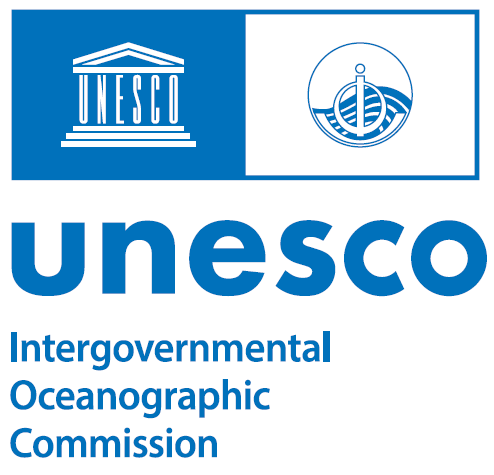 UNESCO-IOC Intergovernmental Coordination GroupINDIAN OCEAN TSUNAMI WARNING AND MITIGATION SYSTEM (ICG/IOTWMS)TSUNAMI READY FOCAL POINT (TRFP)Name of Member State: ________________________________Do you agree to share your TRFP contact details publicly? Yes   No  (Please tick one option)Tsunami Ready Focal Point: Responsibilities include:Act as a national advocate for national implementation of the TRRP or a recognised similar initiative to help make at-risk communities prepared and resilient to any tsunami threat within their Member State.Actively contribute to the national implementation of the TRRP or a recognised similar initiative. Routinely update the UNESCO-IOC ICG/IOTWMS on the status of the national implementation of the TRRP or a recognised similar initiative.Inform relevant national authorities and organisations involved in the implementation of the TRRP, or a recognised similar initiative, on any information and/or updates provided by UNESCO-IOC on activities related to making at-risk communities Tsunami Ready.It is recommended the person be from a Disaster Management Organisation (DMO) or similar institution involved with community preparedness with respect to hazards, preferably natural hazards. Tsunami Ready Focal Point Nomination: Name:____________________________________________________________Position: __________________________________________________________Organisation: ______________________________________________________E-mail: ___________________________________________________________Telephone (Office): _________________________________________________Telephone (Mobile): _________________________________________________Postal Address: _____________________________________________________                           ____________________________________________________                           _____________________________________________________ExperienceThe candidate has significant experience or expertise in one or more of the following criteria: Curriculum Vitae / Resume:Please provide the candidate’s curriculum vitae / resume with the nomination form.Tsunami National Contact to Submit:Name of Tsunami National Contact: ___________________________________________________________Signature: _________________________________________________Position: __________________________________________________________Agency: ______________________________________________________Date: ___________________________________________________________Please email the completed form by 15th November 2023 to: Rick Bailey, Head of Secretariat for UNESCO-IOC ICG/IOTWMS at iotwms@unesco.org#CriteriaRelevant experience / expertise1Developing community preparedness against natural hazards, preferably the tsunami hazard.2Understanding of evacuation planning and procedures implementation.3Understanding of the requirements, protocols, and Standard Operating Procedures (SOP) for national tsunami warning chains.4Training of at-risk communities in responding to natural hazards, including the planning and implementation of community exercises.5Strong leadership and/or advocacy for helping make at-risk communities prepared and resilient to natural hazards, preferably the tsunami hazard.6Member of National Tsunami Ready Board (NTRB) or similar national body responsible for coordinating the implementation of the UNESCO-IOC Tsunami Ready Recognition Programme (TRRP) if already exists, or a similar initiative.